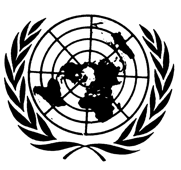 СПЕЦИАЛЬНАЯ ПРОГРАММА ДЛЯ ЭКОНОМИК ЦЕНТРАЛЬНОЙ АЗИИ (СПЕКА)Содействие развитию внутрирегиональной торговли в рамках СПЕКА по упорядочению мер нетарифного и устранения процедурных препятствийЗаписка секретариата ЭСКАТОАлматы, Казахстан[Эта версия включает в себя только резюме и дальнейшее развитие]Разработка и усиление нетарифных мер, которые не окажут ненадлежащего влияния на региональную торговую связность, остается ключевой задачей. Нетарифные меры, как правило, менее прозрачны и их труднее контролировать, чем тарифы. Они могут сделать торговлю менее инклюзивной, поскольку потенциал соответствия малых и средних предприятий, как правило, более ограничен, чем у крупных компаний. В то же время, нетарифные меры играют важную роль в устойчивом развитии: например, они могут использоваться для обеспечения соответствия торгуемых товаров социальным и экологическим стандартам, совместимым с Целями устойчивого развития .Анализ и обзор литературы по НТМ в странах СПЕКА подчеркивают необходимость углубления понимания влияния НТМ на торговлю и устойчивое развитие. С точки зрения исключительно торговой экспансии и доступа к рынкам часто предполагалось, что НТМ оказывают негативное воздействие и должны быть устранены. Однако, появляется все больше свидетельств того, что некоторые НТМ, особенно технические НТМ, могут, в конечном счете, стимулировать торговлю и облегчить участие страны в глобальных цепочках создания стоимости, поскольку НТМ свидетельствуют о готовности страны соблюдать определенные стандарты качества . В более широком плане, учитывая связи между НТМ и устойчивым развитием, необходим более подробный анализ НТМ для понимания их влияния.Первым шагом в этом направлении могло бы стать завершение сбора данных по НТМ с использованием классификации МГП для включения в базу данных ЮНКТАД ТРЕЙНС. На данный момент в базе данных представлены только 4 страны СПЕКА, причем данные обновлены только по 2 странам (Республике Казахстан и Кыргызской Республике) благодаря прошлогодним совместным усилиям по сбору данных ЮНКТАД и ЕЭК ООН. ЭСКАТО ООН в рамках нового проекта «Изучение воздействия нетарифных мер (НТМ) на субрегиональную торговлю между странами Северной и Центральной Азии» также приступила совместно с ЮНКТАД к сбору и обновлению данных как минимум в двух странах СПЕКА: Азербайджанской Республике и Республике Таджикистан. В рамках проекта также планируется классификация НТМ ЕАЭС по классификации МГП.  Вместе с существующими данными в базе данных ТРЕЙНС вновь собранные данные по НТМ в Северной и Центральной Азии позволят оценить торговые издержки (адвалорные эквиваленты), связанные с различными НТМ. Эти оценки позволят лицам, принимающим решения, и другим заинтересованным сторонам более эффективно выявлять узкие места и возможности в рамках существующей и будущей политики в области НТМ.Обзор и анализ существующих данных также указывают на ряд других путей обеспечения роста НТМ,  не оказывающего негативного влияния без необходимости на торговлю, являющуюся важнейшим средством осуществления повестки дня в области устойчивого развития на период до 2030 года, а именно:Повышение прозрачности НТМ между экономиками СПЕКА: страны СПЕКА, могли бы поделиться друг с другом более подробной информацией по своим соответствующим друг другу НТМ, как это было сделано старанами-участницами Ассоциации государств Юго - Восточной Азии (АСЕАН).Соглашения о взаимном признании: в качестве альтернативы и/или дополнения к согласованию НТМ члены СПЕКА могли бы рассмотреть вопрос о том, каким образом содействовать друг другу во взаимном признании стандартов или их соответствия. Это можно было бы сделать в отношении конкретных продуктов или секторов, представляющих интерес, таким же образом, как это делается в АСЕАН. Проведение консультаций по НТМ между стейкхолдерами и заинтересованными сторонами: страны СПЕКА могли бы рассмотреть вопрос создания механизмов для обеспечения обратной связи как с торговым сообществом, так и со странами-партнерами по поводу новых или существующих НТМ и их реализации, так как эта информация имеет важное значение для гарантии того, что НТМ не превратятся в непредвиденные торговые барьеры.Развитие региональной инфраструктуры качества (SQAM): учитывая уровень развития и небольшие размеры некоторых экономик СПЕКА, члены СПЕКА могли бы изучить пути дальнейшего облегчения доступа к качественной инфраструктуре друг для друга в целях сокращения расходов на соблюдение требований, связанных с техническими НТМПолное осуществление СУПТ ВТО: независимо от того, являются ли они членами ВТО или нет, все страны СПЕКА могут работать и сотрудничать друг с другом в направлении полного осуществления положений этого соглашения в качестве важного шага на пути к сокращению торговых издержек, включая затраты на внедрение НТМЦифровизация процедур НТМ и трансграничная безбумажная торговля: торговля товарами, попадающими под действие НТМ, де-факто требует дополнительного обмена данными и информацией через границы между заинтересованными сторонами. Члены СПЕКА могли бы  присоединиться к Рамочному соглашению об упрощении процедур трансграничной безбумажной торговли в Азиатско-Тихоокеанском регионе, чтобы развивать свой потенциал (или продвигать свои существующие решения) для беспрепятственного электронного обмена данными, для того, чтобы снизить издержки и повысить соответствие (см. вставку ниже).Новый инструмент для торговли и развития, а также содействия цифровой торговле: Рамочное соглашение об упрощении процедур трансграничной безбумажной торговли в Азиатско-Тихоокеанском регионе.Разрабатываемое более четырех лет многосторонней группой из более чем 25 экономик Азиатско-Тихоокеанского региона на разных этапах развития, Рамочное соглашение об упрощении процедур трансграничной безбумажной торговли в Азиатско-Тихоокеанском регионе (РС-УПТ) было принято в ЭСКАТО ООН в мае 2016 года в качестве договора ООН, депонированного Генеральным секретарем Организации Объединенных Наций в Нью-Йорке. Оно было официально подписано пятью государствами-членами ООН в 2017 году, включая Китайскую Народную Республику, Республику Армения и Исламскую Республику Иран. В марте 2018 года Республика Азербайджан формально стала первой стороной соглашения.РС-УПТ разработано как инклюзивная и стимулирующая платформа, которая призвана принести пользу всем участвующим экономикам независимо от того, на каком этапе с точки зрения внедрения процедур упрощения торговли они находятся.  Рамочное соглашение полностью посвящено цифровизации торговых процессов и обеспечению бесшовного обмена и юридического признания торговых данных и документов в электронное форме, пересылаемых через границы, а не только между заинтересованными сторонами, находящими в одной и той же стране. Полное осуществление трансграничной безбумажной торговли не только сократит время на операции и издержки, но и повысит соблюдение нормативных требований и позволит более напрямую вовлекать малые и средние предприятия (МСП) в международную торговлю и трансграничную электронную коммерцию.Ожидается, что достижение трансграничной безбумажной торговли в регионе будет долгим и сложным процессом. Она не может быть достигнута без тесного сотрудничества между странами. Ожидается, что Рамочное соглашение окажет поддержку этому процессу, обеспечив специальную институциональную основу для стран с доказанной политической волей по разработке правовых и технических решений в области трансграничной безбумажной торговли, в том числе посредством проведения пилотных проектов, наращивания потенциала и оказания технической помощи на основе существующих международных стандартов. РС-УПТ направлено на облегчение трансграничного обмена данными о торговле между государствами-членами и обеспечение взаимного признания данных и документов в электронной торговле, но не делает электронный обмен данными обязательным для всех сторон.Некоторые из преимуществ для государств-членов ЭСКАТО, которые становятся участниками РС-УПТ, включают: а) Ускорение прогресса по созданию среды для безбумажной торговли на национальном уровне на основе политической воли, продемонстрированной в процессе присоединения к РС-УПТ; б) Возможность интеграции возникающих подходов к трансграничной безбумажной торговле и передовой практики на ранних этапах разработки национальных систем «Единого окна» и других систем безбумажной торговли для обеспечения их совместимости и возможностей для (будущего) трансграничного обмена данными, в частности, посредством структурированного и регулярного обмена опытом; в) Сокращение общих инвестиционных издержек и максимизация отдачи от инвестиций в системы безбумажной торговли на основе одновременного развития национальных систем безбумажной торговли и создания среды для трансграничного обмена торговыми данными;г) Cвободный доступ к потенциальным странам-партнерам, заинтересованным в проведении переговоров и обеспечении трансграничного обмена данными, что позволит избежать или сократить потребности в участии в многочисленных и / или потенциально несовместимых двусторонних инициативах;  д) Непосредственное участие в разработке практических решений для трансграничного обмена торговыми документами. Для более развитых стран, обладающих соответствующим опытом и существующей практикой, включая многие страны АСЕАН, это позволит обеспечить согласование и совместимость новых региональных систем и решений с тем, что уже было достигнуто на двусторонней и / или межрегиональной основе; е) Соблюдение обязательств, которые сторона, возможно, взяла на себя в рамках своих двусторонних и многосторонних торговых соглашений (РТС) в отношении сотрудничества в области обмена электронными данными и документами (обычно фигурируют в статьях РТС, посвященных «Безбумажной торговле», или в соответствующих положениях или соглашениях).С более подробной информацией о Рамочном соглашении, включая проект дорожной карты по его внедрению, можно ознакомиться по адресу: http://www.unescap.org/resources/framework-agreement-facilitation-cross-border-paperless-trade-asia-and-pacificРезюмеДанная справочная записка является рабочим документом, подготовленным в поддержку обсуждения членами Рабочей группы  СПЕКА по торговле (ТРГ) вопросов, касающихся нетарифных мер и связанных с ними процедурных препятствий, влияющих на торговлю между странами-участницами СПЕКА. Во-первых, рассматривается внутрирегиональная торговля между членами СПЕКА, включая основных торговых партнеров и продукты. Доли в торговле показывают, что существует потенциал для увеличения внутрирегиональной торговли в странах СПЕКА. Далее представлен обзор барьеров, препятствующих внутрирегиональной торговле, а также международной торговле в целом, выявленных в различных исследованиях. Высокие торговые издержки, обусловленные в значительной степени нетарифными мерами (НТМ) и вытекающими из них процедурными препятствиями, являются одной из основных причин относительно низких уровней внутрирегиональной торговли. Затем в докладе освещаются вопросы, касающиеся НТМ среди стран СПЕКА: сначала разъясняется таксономия НТМ, далее проводится обзор имеющихся источников информации по НТМ в субрегионе, в завершение дается обзор различных исследований, посвященных проблемам НТМ в субрегионе. В заключение, упрощение процедур торговли выделяется в качестве важного компонента стратегии снижения торговых издержек, связанных с НТМ. Доклад завершается рядом предлагаемых действий для стран СПЕКА в направлении более прозрачного и эффективного внедрения НТМ, включая участие в Рамочном соглашении об упрощении процедур трансграничной безбумажной торговли в Азиатско-Тихоокеанском регионе.ТРГ приглашается к предоставлению комментариев и предложений по докладу, в частности, в отношении дальнейших шагов по сотрудничеству между странами СПЕКА, затрагивающему нетарифные меры. Доклад будет доработан и опубликован ЭСКАТО с учетом обсуждений, состоявшихся в ходе Экономического форума СПЕКА, проходящего в Алматы, Республика Казахстан, 19 сентября 2018 года.